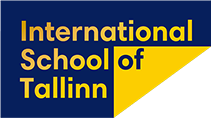 Photo Release Permission to ISTDear Parent(s)/Guardian(s),
During the current school year, your child’s image/photograph or work may be included in a class or school project that could be used in one of the following ways:As a demonstration activity in educational workshops/classes/ conferences As a sample project/activity created by International School of Tallinn for use in educational workshops and classrooms Posted on the school or other IST web pages or Social Media on the Internet Submitted as samples to programme publishers or as contest entries to sponsors Appear on recordings made during a student’s presentation of their project, or in broadcasts or recordings, demonstrating computer multimedia in general Recorded to appear in a school related programme to be used by a local television station or school/county project In a printed publication such as a newspaper or magazine While your child’s name may accompany the photo, no last name or address will be included with your child’s picture when publishing on the Web. There is no monetary compensation for the use of the work. Your permission grants us approval to publicise without prior notification and remains in effect until revoked. Release FormI/We                                       give permission for ____________________________________’s         	             (child’s full name)image/photograph or work to be used as described above. We are willing to release this into the public domain and understand that no monetary compensation will be given for the use of the materials. I/We                             DO NOT give permission for __________________________________’s                    (child’s full name)image/photograph or work to be used in the ways that have been described above. Parent/Guardian (print): _______________________________	             Date: _____________Parent/Guardian (signature): ______________________________	   